COMMISSION ADMINISTRATIVE PARITAIRE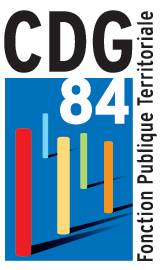 	CATEGORIE 	A    B    C MISE A DISPOSITION1ère demande 	Renouvellement Saisine à adresser à l’attention du service gestion des carrières avec l’intégralité des pièces demandéesPièces à joindre à la saisine :Copie de l’accord écrit de l’agent précisant la date d’effet, la quotité et la durée de la mise à disposition Collectivité d’accueil : 	Date d'effet de la mise à disposition : ___/___/______Quotité :	Pour une durée de :	Fonctions exercées :	AVIS DE LA COMMISSION ADMINISTRATIVE PARITAIRE :Observations : Date : ___/___/______Cachet et signature de l’autorité territoriale :